ЛИЧНАЯ КАРТА УЧИТЕЛЯ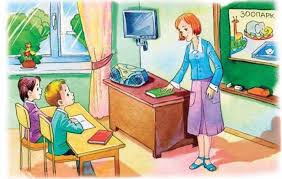 Ф.И.О. учителя: Ф.И.О. учителя: Абдулатипова Паху ХайбулаевнаАбдулатипова Паху ХайбулаевнаАбдулатипова Паху ХайбулаевнаАбдулатипова Паху ХайбулаевнаАбдулатипова Паху ХайбулаевнаАбдулатипова Паху ХайбулаевнаАбдулатипова Паху ХайбулаевнаАбдулатипова Паху ХайбулаевнаАбдулатипова Паху ХайбулаевнаДата рождения:Дата рождения:28 март   1965 год28 март   1965 год28 март   1965 год28 март   1965 год28 март   1965 год28 март   1965 год28 март   1965 год28 март   1965 год28 март   1965 годДомашний  адрес:Республика Дагестан,Казбековский  район,село Ленинаул.  Контактный телефон:   8988 2710070Образование (когда и какое учебное заведение окончил):Домашний  адрес:Республика Дагестан,Казбековский  район,село Ленинаул.  Контактный телефон:   8988 2710070Образование (когда и какое учебное заведение окончил):Домашний  адрес:Республика Дагестан,Казбековский  район,село Ленинаул.  Контактный телефон:   8988 2710070Образование (когда и какое учебное заведение окончил):Домашний  адрес:Республика Дагестан,Казбековский  район,село Ленинаул.  Контактный телефон:   8988 2710070Образование (когда и какое учебное заведение окончил):Домашний  адрес:Республика Дагестан,Казбековский  район,село Ленинаул.  Контактный телефон:   8988 2710070Образование (когда и какое учебное заведение окончил):Домашний  адрес:Республика Дагестан,Казбековский  район,село Ленинаул.  Контактный телефон:   8988 2710070Образование (когда и какое учебное заведение окончил):Домашний  адрес:Республика Дагестан,Казбековский  район,село Ленинаул.  Контактный телефон:   8988 2710070Образование (когда и какое учебное заведение окончил):Домашний  адрес:Республика Дагестан,Казбековский  район,село Ленинаул.  Контактный телефон:   8988 2710070Образование (когда и какое учебное заведение окончил):Домашний  адрес:Республика Дагестан,Казбековский  район,село Ленинаул.  Контактный телефон:   8988 2710070Образование (когда и какое учебное заведение окончил):Домашний  адрес:Республика Дагестан,Казбековский  район,село Ленинаул.  Контактный телефон:   8988 2710070Образование (когда и какое учебное заведение окончил):Домашний  адрес:Республика Дагестан,Казбековский  район,село Ленинаул.  Контактный телефон:   8988 2710070Образование (когда и какое учебное заведение окончил):Домашний  адрес:Республика Дагестан,Казбековский  район,село Ленинаул.  Контактный телефон:   8988 2710070Образование (когда и какое учебное заведение окончил):Домашний  адрес:Республика Дагестан,Казбековский  район,село Ленинаул.  Контактный телефон:   8988 2710070Образование (когда и какое учебное заведение окончил):Домашний  адрес:Республика Дагестан,Казбековский  район,село Ленинаул.  Контактный телефон:   8988 2710070Образование (когда и какое учебное заведение окончил):Среднее специальное , Хасавюртовское педагогическое училище,1984г.,Среднее специальное , Хасавюртовское педагогическое училище,1984г.,Среднее специальное , Хасавюртовское педагогическое училище,1984г.,Среднее специальное , Хасавюртовское педагогическое училище,1984г.,Среднее специальное , Хасавюртовское педагогическое училище,1984г.,Среднее специальное , Хасавюртовское педагогическое училище,1984г.,Среднее специальное , Хасавюртовское педагогическое училище,1984г.,Среднее специальное , Хасавюртовское педагогическое училище,1984г.,Среднее специальное , Хасавюртовское педагогическое училище,1984г.,Среднее специальное , Хасавюртовское педагогическое училище,1984г.,Среднее специальное , Хасавюртовское педагогическое училище,1984г.,Среднее специальное , Хасавюртовское педагогическое училище,1984г.,Среднее специальное , Хасавюртовское педагогическое училище,1984г.,Среднее специальное , Хасавюртовское педагогическое училище,1984г.,Специальность по диплому:Специальность по диплому:Специальность по диплому:Специальность по диплому:Специальность по диплому:Педагогика и методика начального обучения.Педагогика и методика начального обучения.Педагогика и методика начального обучения.Педагогика и методика начального обучения.Педагогика и методика начального обучения.Педагогика и методика начального обучения.Педагогика и методика начального обучения.Педагогика и методика начального обучения.Педагогика и методика начального обучения.Место работы:МКОУ Ленинаульская средняя общеобразовательная школа №2имени Героя Российской Федерации Юрия Салимханова.МКОУ Ленинаульская средняя общеобразовательная школа №2имени Героя Российской Федерации Юрия Салимханова.МКОУ Ленинаульская средняя общеобразовательная школа №2имени Героя Российской Федерации Юрия Салимханова.МКОУ Ленинаульская средняя общеобразовательная школа №2имени Героя Российской Федерации Юрия Салимханова.МКОУ Ленинаульская средняя общеобразовательная школа №2имени Героя Российской Федерации Юрия Салимханова.МКОУ Ленинаульская средняя общеобразовательная школа №2имени Героя Российской Федерации Юрия Салимханова.МКОУ Ленинаульская средняя общеобразовательная школа №2имени Героя Российской Федерации Юрия Салимханова.МКОУ Ленинаульская средняя общеобразовательная школа №2имени Героя Российской Федерации Юрия Салимханова.МКОУ Ленинаульская средняя общеобразовательная школа №2имени Героя Российской Федерации Юрия Салимханова.МКОУ Ленинаульская средняя общеобразовательная школа №2имени Героя Российской Федерации Юрия Салимханова.МКОУ Ленинаульская средняя общеобразовательная школа №2имени Героя Российской Федерации Юрия Салимханова.МКОУ Ленинаульская средняя общеобразовательная школа №2имени Героя Российской Федерации Юрия Салимханова.МКОУ Ленинаульская средняя общеобразовательная школа №2имени Героя Российской Федерации Юрия Салимханова.Занимаемая должность:Занимаемая должность:Занимаемая должность:Занимаемая должность:Учитель начальных классовУчитель начальных классовУчитель начальных классовУчитель начальных классовУчитель начальных классовУчитель начальных классовУчитель начальных классовУчитель начальных классовУчитель начальных классовДата назначения на должность:Дата назначения на должность:Дата назначения на должность:Дата назначения на должность:Дата назначения на должность:Дата назначения на должность:15 август 1984 год.15 август 1984 год.15 август 1984 год.15 август 1984 год.15 август 1984 год.15 август 1984 год.Общий стаж трудовой деятельности:Общий стаж трудовой деятельности:Общий стаж трудовой деятельности:Общий стаж трудовой деятельности:Общий стаж трудовой деятельности:Общий стаж трудовой деятельности:Общий стаж трудовой деятельности:Общий стаж трудовой деятельности:3434Педагогический стаж:Педагогический стаж:Педагогический стаж:34343434Квалификационная категория, дата присвоения:Квалификационная категория, дата присвоения:Квалификационная категория, дата присвоения:Квалификационная категория, дата присвоения:Квалификационная категория, дата присвоения:Квалификационная категория, дата присвоения:Квалификационная категория, дата присвоения:Квалификационная категория, дата присвоения:Квалификационная категория, дата присвоения:соответствиесоответствиесоответствиесоответствиесоответствиеКурсы повышения квалификации:Учебная нагрузка:  18 часов.Программа,по которой работает  учитель: «Школа России».Тема самообразования: «Развитие познавательных способностей у младших школьников в рамках реализации стандартов второго поколения.»Награды,профессиональные звания-Почётная грамота Муниципальное образование «Казбековский район», «Почётный работник общего образования  Российской Федерации»  № 348/к-н, «Отличник народного образования РД»Педагогическое кредо-«Учить своих  детей так,чтобы захотел учитьсякаждый.Вместе идти вперёд и не останавливаться на достигнутом».Ребёнок ,словно чистый лист бумаги.Неосторожно не сомни его судьбу,Ты помоги ему,придай отваги И научи выигрывать борьбу.Курсы повышения квалификации:Учебная нагрузка:  18 часов.Программа,по которой работает  учитель: «Школа России».Тема самообразования: «Развитие познавательных способностей у младших школьников в рамках реализации стандартов второго поколения.»Награды,профессиональные звания-Почётная грамота Муниципальное образование «Казбековский район», «Почётный работник общего образования  Российской Федерации»  № 348/к-н, «Отличник народного образования РД»Педагогическое кредо-«Учить своих  детей так,чтобы захотел учитьсякаждый.Вместе идти вперёд и не останавливаться на достигнутом».Ребёнок ,словно чистый лист бумаги.Неосторожно не сомни его судьбу,Ты помоги ему,придай отваги И научи выигрывать борьбу.Курсы повышения квалификации:Учебная нагрузка:  18 часов.Программа,по которой работает  учитель: «Школа России».Тема самообразования: «Развитие познавательных способностей у младших школьников в рамках реализации стандартов второго поколения.»Награды,профессиональные звания-Почётная грамота Муниципальное образование «Казбековский район», «Почётный работник общего образования  Российской Федерации»  № 348/к-н, «Отличник народного образования РД»Педагогическое кредо-«Учить своих  детей так,чтобы захотел учитьсякаждый.Вместе идти вперёд и не останавливаться на достигнутом».Ребёнок ,словно чистый лист бумаги.Неосторожно не сомни его судьбу,Ты помоги ему,придай отваги И научи выигрывать борьбу.Курсы повышения квалификации:Учебная нагрузка:  18 часов.Программа,по которой работает  учитель: «Школа России».Тема самообразования: «Развитие познавательных способностей у младших школьников в рамках реализации стандартов второго поколения.»Награды,профессиональные звания-Почётная грамота Муниципальное образование «Казбековский район», «Почётный работник общего образования  Российской Федерации»  № 348/к-н, «Отличник народного образования РД»Педагогическое кредо-«Учить своих  детей так,чтобы захотел учитьсякаждый.Вместе идти вперёд и не останавливаться на достигнутом».Ребёнок ,словно чистый лист бумаги.Неосторожно не сомни его судьбу,Ты помоги ему,придай отваги И научи выигрывать борьбу.Курсы повышения квалификации:Учебная нагрузка:  18 часов.Программа,по которой работает  учитель: «Школа России».Тема самообразования: «Развитие познавательных способностей у младших школьников в рамках реализации стандартов второго поколения.»Награды,профессиональные звания-Почётная грамота Муниципальное образование «Казбековский район», «Почётный работник общего образования  Российской Федерации»  № 348/к-н, «Отличник народного образования РД»Педагогическое кредо-«Учить своих  детей так,чтобы захотел учитьсякаждый.Вместе идти вперёд и не останавливаться на достигнутом».Ребёнок ,словно чистый лист бумаги.Неосторожно не сомни его судьбу,Ты помоги ему,придай отваги И научи выигрывать борьбу.Курсы повышения квалификации:Учебная нагрузка:  18 часов.Программа,по которой работает  учитель: «Школа России».Тема самообразования: «Развитие познавательных способностей у младших школьников в рамках реализации стандартов второго поколения.»Награды,профессиональные звания-Почётная грамота Муниципальное образование «Казбековский район», «Почётный работник общего образования  Российской Федерации»  № 348/к-н, «Отличник народного образования РД»Педагогическое кредо-«Учить своих  детей так,чтобы захотел учитьсякаждый.Вместе идти вперёд и не останавливаться на достигнутом».Ребёнок ,словно чистый лист бумаги.Неосторожно не сомни его судьбу,Ты помоги ему,придай отваги И научи выигрывать борьбу.Курсы повышения квалификации:Учебная нагрузка:  18 часов.Программа,по которой работает  учитель: «Школа России».Тема самообразования: «Развитие познавательных способностей у младших школьников в рамках реализации стандартов второго поколения.»Награды,профессиональные звания-Почётная грамота Муниципальное образование «Казбековский район», «Почётный работник общего образования  Российской Федерации»  № 348/к-н, «Отличник народного образования РД»Педагогическое кредо-«Учить своих  детей так,чтобы захотел учитьсякаждый.Вместе идти вперёд и не останавливаться на достигнутом».Ребёнок ,словно чистый лист бумаги.Неосторожно не сомни его судьбу,Ты помоги ему,придай отваги И научи выигрывать борьбу.Курсы повышения квалификации:Учебная нагрузка:  18 часов.Программа,по которой работает  учитель: «Школа России».Тема самообразования: «Развитие познавательных способностей у младших школьников в рамках реализации стандартов второго поколения.»Награды,профессиональные звания-Почётная грамота Муниципальное образование «Казбековский район», «Почётный работник общего образования  Российской Федерации»  № 348/к-н, «Отличник народного образования РД»Педагогическое кредо-«Учить своих  детей так,чтобы захотел учитьсякаждый.Вместе идти вперёд и не останавливаться на достигнутом».Ребёнок ,словно чистый лист бумаги.Неосторожно не сомни его судьбу,Ты помоги ему,придай отваги И научи выигрывать борьбу.Курсы повышения квалификации:Учебная нагрузка:  18 часов.Программа,по которой работает  учитель: «Школа России».Тема самообразования: «Развитие познавательных способностей у младших школьников в рамках реализации стандартов второго поколения.»Награды,профессиональные звания-Почётная грамота Муниципальное образование «Казбековский район», «Почётный работник общего образования  Российской Федерации»  № 348/к-н, «Отличник народного образования РД»Педагогическое кредо-«Учить своих  детей так,чтобы захотел учитьсякаждый.Вместе идти вперёд и не останавливаться на достигнутом».Ребёнок ,словно чистый лист бумаги.Неосторожно не сомни его судьбу,Ты помоги ему,придай отваги И научи выигрывать борьбу.Курсы повышения квалификации:Учебная нагрузка:  18 часов.Программа,по которой работает  учитель: «Школа России».Тема самообразования: «Развитие познавательных способностей у младших школьников в рамках реализации стандартов второго поколения.»Награды,профессиональные звания-Почётная грамота Муниципальное образование «Казбековский район», «Почётный работник общего образования  Российской Федерации»  № 348/к-н, «Отличник народного образования РД»Педагогическое кредо-«Учить своих  детей так,чтобы захотел учитьсякаждый.Вместе идти вперёд и не останавливаться на достигнутом».Ребёнок ,словно чистый лист бумаги.Неосторожно не сомни его судьбу,Ты помоги ему,придай отваги И научи выигрывать борьбу.Курсы повышения квалификации:Учебная нагрузка:  18 часов.Программа,по которой работает  учитель: «Школа России».Тема самообразования: «Развитие познавательных способностей у младших школьников в рамках реализации стандартов второго поколения.»Награды,профессиональные звания-Почётная грамота Муниципальное образование «Казбековский район», «Почётный работник общего образования  Российской Федерации»  № 348/к-н, «Отличник народного образования РД»Педагогическое кредо-«Учить своих  детей так,чтобы захотел учитьсякаждый.Вместе идти вперёд и не останавливаться на достигнутом».Ребёнок ,словно чистый лист бумаги.Неосторожно не сомни его судьбу,Ты помоги ему,придай отваги И научи выигрывать борьбу.Курсы повышения квалификации:Учебная нагрузка:  18 часов.Программа,по которой работает  учитель: «Школа России».Тема самообразования: «Развитие познавательных способностей у младших школьников в рамках реализации стандартов второго поколения.»Награды,профессиональные звания-Почётная грамота Муниципальное образование «Казбековский район», «Почётный работник общего образования  Российской Федерации»  № 348/к-н, «Отличник народного образования РД»Педагогическое кредо-«Учить своих  детей так,чтобы захотел учитьсякаждый.Вместе идти вперёд и не останавливаться на достигнутом».Ребёнок ,словно чистый лист бумаги.Неосторожно не сомни его судьбу,Ты помоги ему,придай отваги И научи выигрывать борьбу.Курсы повышения квалификации:Учебная нагрузка:  18 часов.Программа,по которой работает  учитель: «Школа России».Тема самообразования: «Развитие познавательных способностей у младших школьников в рамках реализации стандартов второго поколения.»Награды,профессиональные звания-Почётная грамота Муниципальное образование «Казбековский район», «Почётный работник общего образования  Российской Федерации»  № 348/к-н, «Отличник народного образования РД»Педагогическое кредо-«Учить своих  детей так,чтобы захотел учитьсякаждый.Вместе идти вперёд и не останавливаться на достигнутом».Ребёнок ,словно чистый лист бумаги.Неосторожно не сомни его судьбу,Ты помоги ему,придай отваги И научи выигрывать борьбу.Курсы повышения квалификации:Учебная нагрузка:  18 часов.Программа,по которой работает  учитель: «Школа России».Тема самообразования: «Развитие познавательных способностей у младших школьников в рамках реализации стандартов второго поколения.»Награды,профессиональные звания-Почётная грамота Муниципальное образование «Казбековский район», «Почётный работник общего образования  Российской Федерации»  № 348/к-н, «Отличник народного образования РД»Педагогическое кредо-«Учить своих  детей так,чтобы захотел учитьсякаждый.Вместе идти вперёд и не останавливаться на достигнутом».Ребёнок ,словно чистый лист бумаги.Неосторожно не сомни его судьбу,Ты помоги ему,придай отваги И научи выигрывать борьбу.